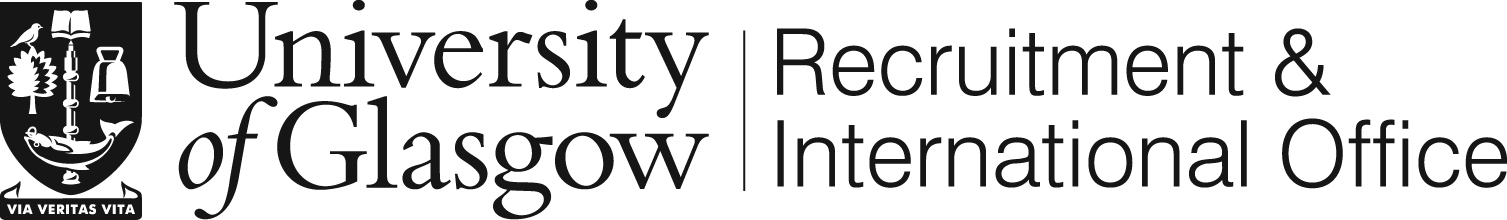 Global Economy, MScQuestions-based Personal Statement  Please be sure to upload this document in the supporting document section of the online application.Please complete the following two questions:How does your previous educational and professional experiences and interests make you a suitable candidate for the programme - and how completing the programme will benefit you professionally (150 words)What are your motivations for applying for this programme specifically? (150 words)